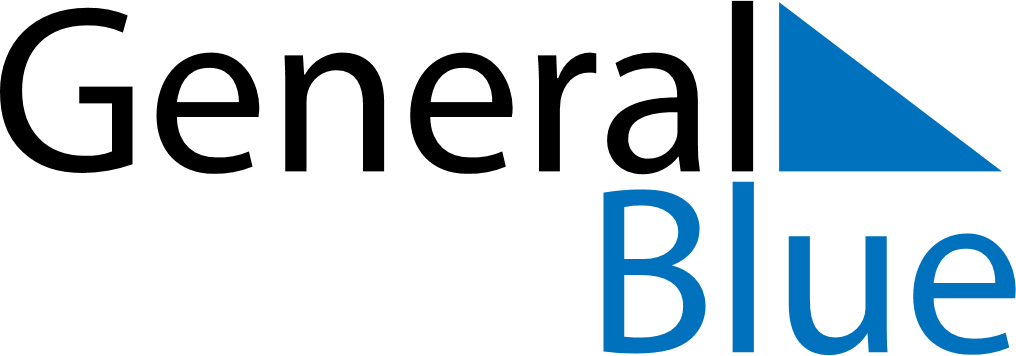 June 2024June 2024June 2024June 2024June 2024June 2024June 2024Cartago, Valle del Cauca, ColombiaCartago, Valle del Cauca, ColombiaCartago, Valle del Cauca, ColombiaCartago, Valle del Cauca, ColombiaCartago, Valle del Cauca, ColombiaCartago, Valle del Cauca, ColombiaCartago, Valle del Cauca, ColombiaSundayMondayMondayTuesdayWednesdayThursdayFridaySaturday1Sunrise: 5:50 AMSunset: 6:12 PMDaylight: 12 hours and 22 minutes.23345678Sunrise: 5:50 AMSunset: 6:13 PMDaylight: 12 hours and 22 minutes.Sunrise: 5:50 AMSunset: 6:13 PMDaylight: 12 hours and 22 minutes.Sunrise: 5:50 AMSunset: 6:13 PMDaylight: 12 hours and 22 minutes.Sunrise: 5:50 AMSunset: 6:13 PMDaylight: 12 hours and 22 minutes.Sunrise: 5:50 AMSunset: 6:13 PMDaylight: 12 hours and 23 minutes.Sunrise: 5:50 AMSunset: 6:13 PMDaylight: 12 hours and 23 minutes.Sunrise: 5:50 AMSunset: 6:14 PMDaylight: 12 hours and 23 minutes.Sunrise: 5:51 AMSunset: 6:14 PMDaylight: 12 hours and 23 minutes.910101112131415Sunrise: 5:51 AMSunset: 6:14 PMDaylight: 12 hours and 23 minutes.Sunrise: 5:51 AMSunset: 6:14 PMDaylight: 12 hours and 23 minutes.Sunrise: 5:51 AMSunset: 6:14 PMDaylight: 12 hours and 23 minutes.Sunrise: 5:51 AMSunset: 6:15 PMDaylight: 12 hours and 23 minutes.Sunrise: 5:51 AMSunset: 6:15 PMDaylight: 12 hours and 23 minutes.Sunrise: 5:51 AMSunset: 6:15 PMDaylight: 12 hours and 23 minutes.Sunrise: 5:52 AMSunset: 6:15 PMDaylight: 12 hours and 23 minutes.Sunrise: 5:52 AMSunset: 6:16 PMDaylight: 12 hours and 23 minutes.1617171819202122Sunrise: 5:52 AMSunset: 6:16 PMDaylight: 12 hours and 23 minutes.Sunrise: 5:52 AMSunset: 6:16 PMDaylight: 12 hours and 23 minutes.Sunrise: 5:52 AMSunset: 6:16 PMDaylight: 12 hours and 23 minutes.Sunrise: 5:52 AMSunset: 6:16 PMDaylight: 12 hours and 23 minutes.Sunrise: 5:53 AMSunset: 6:16 PMDaylight: 12 hours and 23 minutes.Sunrise: 5:53 AMSunset: 6:17 PMDaylight: 12 hours and 23 minutes.Sunrise: 5:53 AMSunset: 6:17 PMDaylight: 12 hours and 23 minutes.Sunrise: 5:53 AMSunset: 6:17 PMDaylight: 12 hours and 23 minutes.2324242526272829Sunrise: 5:54 AMSunset: 6:17 PMDaylight: 12 hours and 23 minutes.Sunrise: 5:54 AMSunset: 6:17 PMDaylight: 12 hours and 23 minutes.Sunrise: 5:54 AMSunset: 6:17 PMDaylight: 12 hours and 23 minutes.Sunrise: 5:54 AMSunset: 6:18 PMDaylight: 12 hours and 23 minutes.Sunrise: 5:54 AMSunset: 6:18 PMDaylight: 12 hours and 23 minutes.Sunrise: 5:54 AMSunset: 6:18 PMDaylight: 12 hours and 23 minutes.Sunrise: 5:55 AMSunset: 6:18 PMDaylight: 12 hours and 23 minutes.Sunrise: 5:55 AMSunset: 6:18 PMDaylight: 12 hours and 23 minutes.30Sunrise: 5:55 AMSunset: 6:19 PMDaylight: 12 hours and 23 minutes.